Отчет за 2022 год управляющего микрорайоном Мироновой Елены Александровны	Территория микрорайона п. Красная Глинка, квартал 4, дома №№ 4-12, 41, ул. Батайская, дома №№ 3,4,6,7,8-20.	На территории микрорайона 22 многоквартирных дома (далее - МКД)Основные задачи управляющего микрорайоном:- создание условий для комфортного проживания граждан;- изучение потребностей жителей микрорайона;- организация социально – значимых проектов.	Управляющий микрорайоном ведет работы по следующим направлениям:Деятельность УК, ТСЖ и ресурсоснабжающих организаций	ООО «УЖКК «Электрощит», ООО «РЭУ №2» обслуживает 19 МКД; 	«ТСЖ № 161» обслуживает квартал 4,  дом № 6; 	ЖСК № 276 обслуживает квартал 4, дом № 11; 	ТСН «Северный» обслуживает ул. Батайская, дом № 20.Санитарное содержание территории (регулярно на территории микрорайона трудятся 10 дворников, а так же организации МБУ «Красноглинское» и  МП «Благоустройство»). Контроль работы по организации уборки на территории микрорайона проходит  в рабочем режиме. Выявлено 6 административных правонарушений по адресам: п. Красная Глинка, ул. Батайская, дома №№ 3,7,10,12 и квартал 4, дома №№ 5,9 по факту несвоевременной очистке кровли. Материалы были  переданы в административную комиссию Администрации Красноглинского ВГР г.о. Самары.Выявление открытых колодцев инженерных коммуникаций (выявлено 1, закрыто 1, по адресу: ул. Батайская, дом 9, в районе детской площадки).Выявление фасадов зданий с ненадлежащим эстетическим видом (граффити обнаружены по 2 адресам, сведения переданы в УК, отработано 2, по адресам: квартал 4, дома № 7,12. На территории микрорайона расположены 3 контейнерные площадки: п. Красная Глинка, квартал 4, дом № 7, ул. Батайская, дома №№ 12,16.  Контроль за содержанием контейнерных площадок проводится в рабочем  режиме. Вывоз ТБО и КГО производит региональный оператор Экостройресурс, нарушения и замечания отрабатываются в рабочем порядке, освобождение сеток для пластиковой тары проводится согласно графика. Обрезка и опиловка произведена по 8 адресам: п. Красная Глинка, ул. Батайская, дома №№ 6, 13, работы по опиловке произвели МП «Благоустройство»; квартал 4, дома №№ 4,5,6,9 силами администрации Красноглинского ВГР г.о.Самара; квартал 4, дома №№ 4,8, ул. Батайская, дом №11 силами МП «Самарагорсвет»; квартал 4, дом № 6 силами ООО «Нефтегаз»;квартал 4, дом № 12 силами ООО «РЭУ № 2».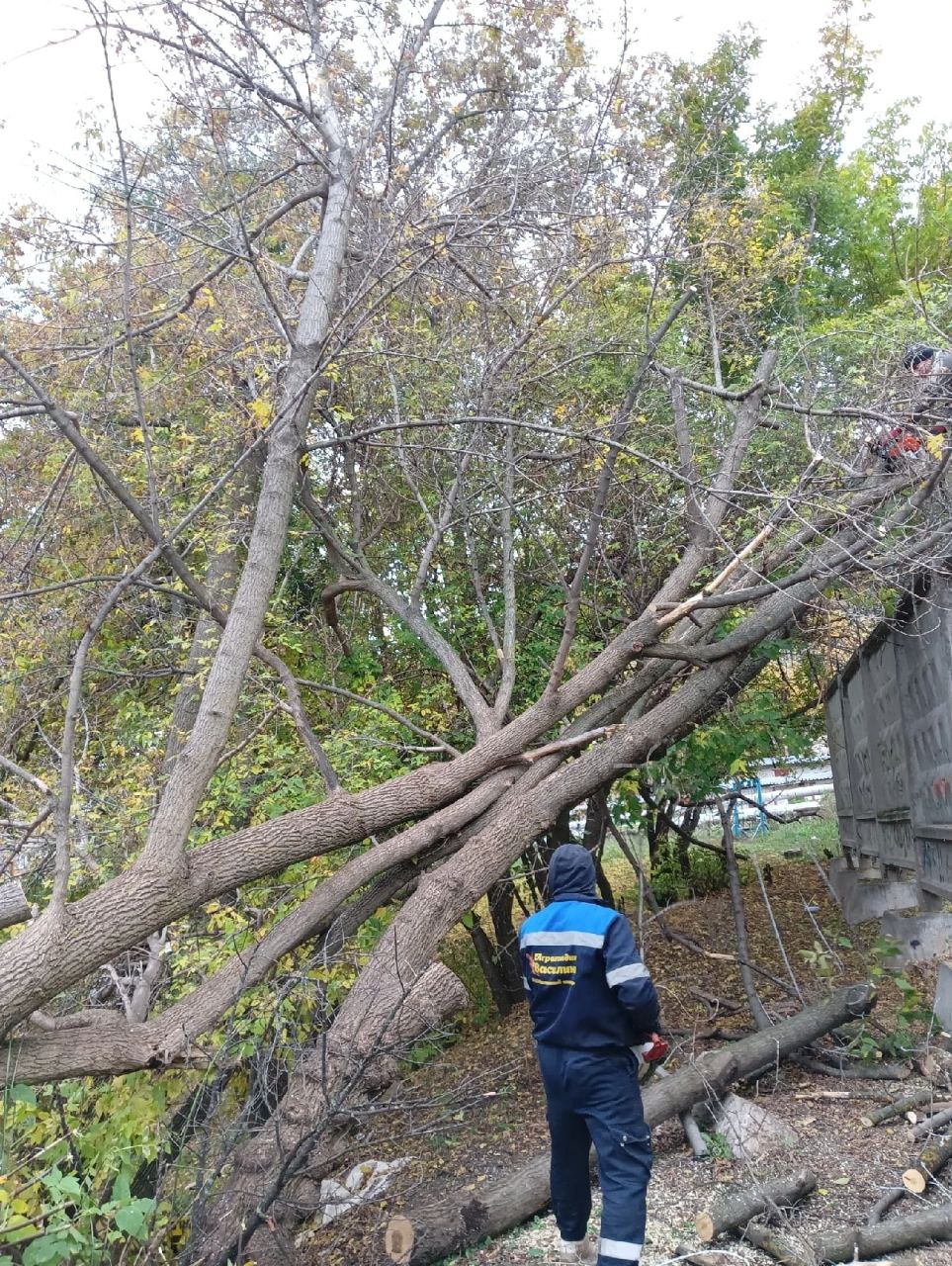 Выявление бесхозного и разукомплектованного а/транспорта (найдены владельцы 2 авто, 2 а/машины убраны по адресам ул. Батайская, дом 16 и 11, 1 авто  в работе по адресу ул. Батайская, дом 10).Выявление отрытых чердаков и подвалов проходит в тесном сотрудничестве с председателями МКД и УК (выявлено – 3, закрыто – 3 силами ООО «РЭУ-2» по адресам ул. Батайская, дома №№ 9,15,16).Благоустройство территории микрорайонаМесячник по благоустройству был проведен силами ООО «РЭУ № 2», МП «Благоустройство», МБУ «Красноглинское», ООО «Нефтегаз», ТСЖ, ОСМ № 21 и жителями  микрорайона приняли участие более  150 человек.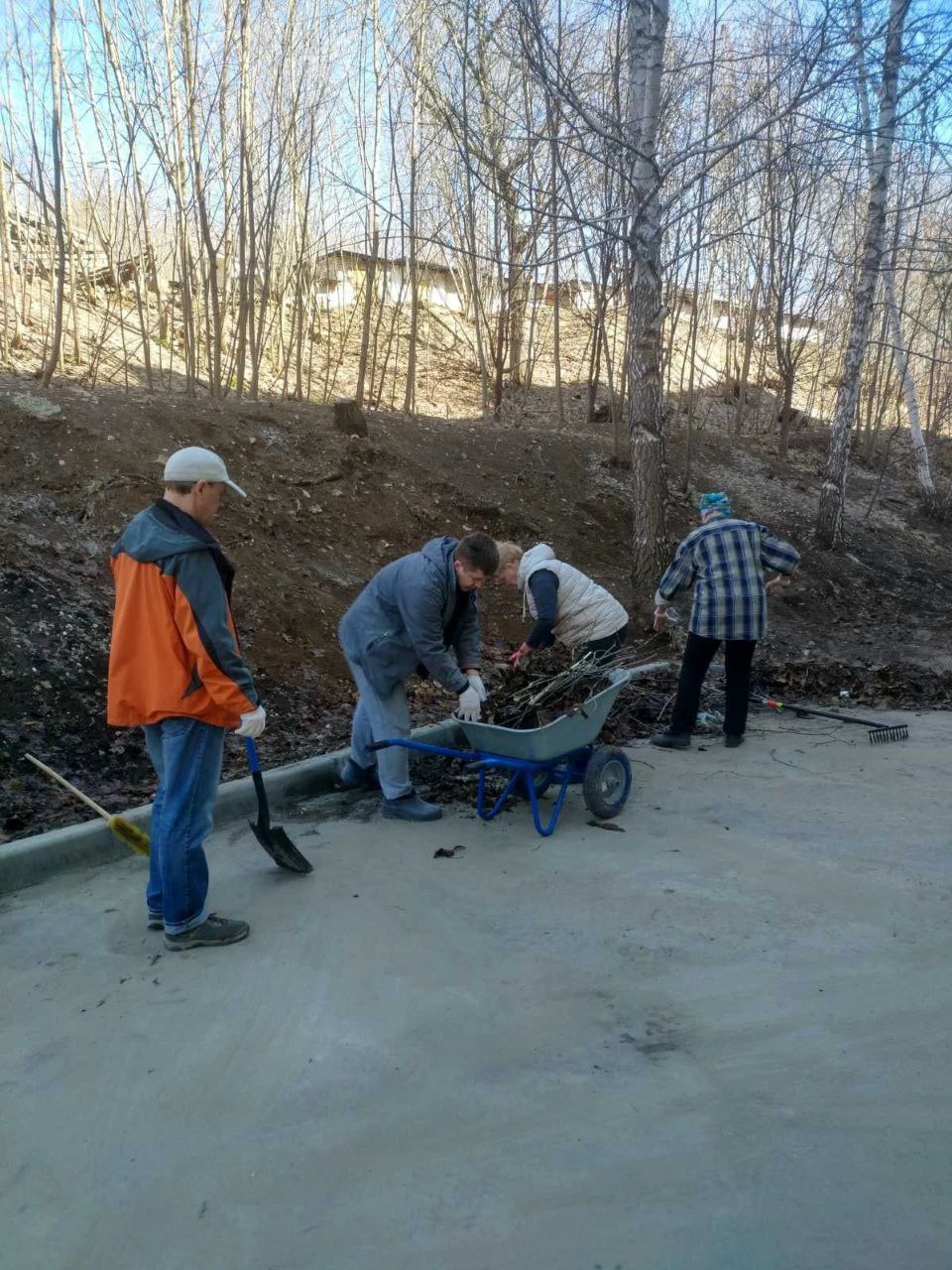 Обеспечение  черноземом в объеме 10 м3 (при поддержке ТОС «Красная Глинка»)  по  адресам: ул. Батайская, дома №№ 4,12,15.Содействие в посадке однолетних цветов в количестве 210 шт. (при поддержке ТОС «Красная Глинка») по адресу:  ул. Батайская, дом 4.Силами Администрации Красноглинского ВГР высажены 6 деревьев и 7  кустарников по адресу: квартал 4, дом 11.Произведен  ямочный ремонт придомовой дороги по ул. Батайская, дома №№ 20,3,5, квартал 4, дома №№ 12,5,4 силами администрации Красноглинского ВГР г.о. Самара, ремонт картами по УДС  ул. Батайская, разворотная площадка автобусов.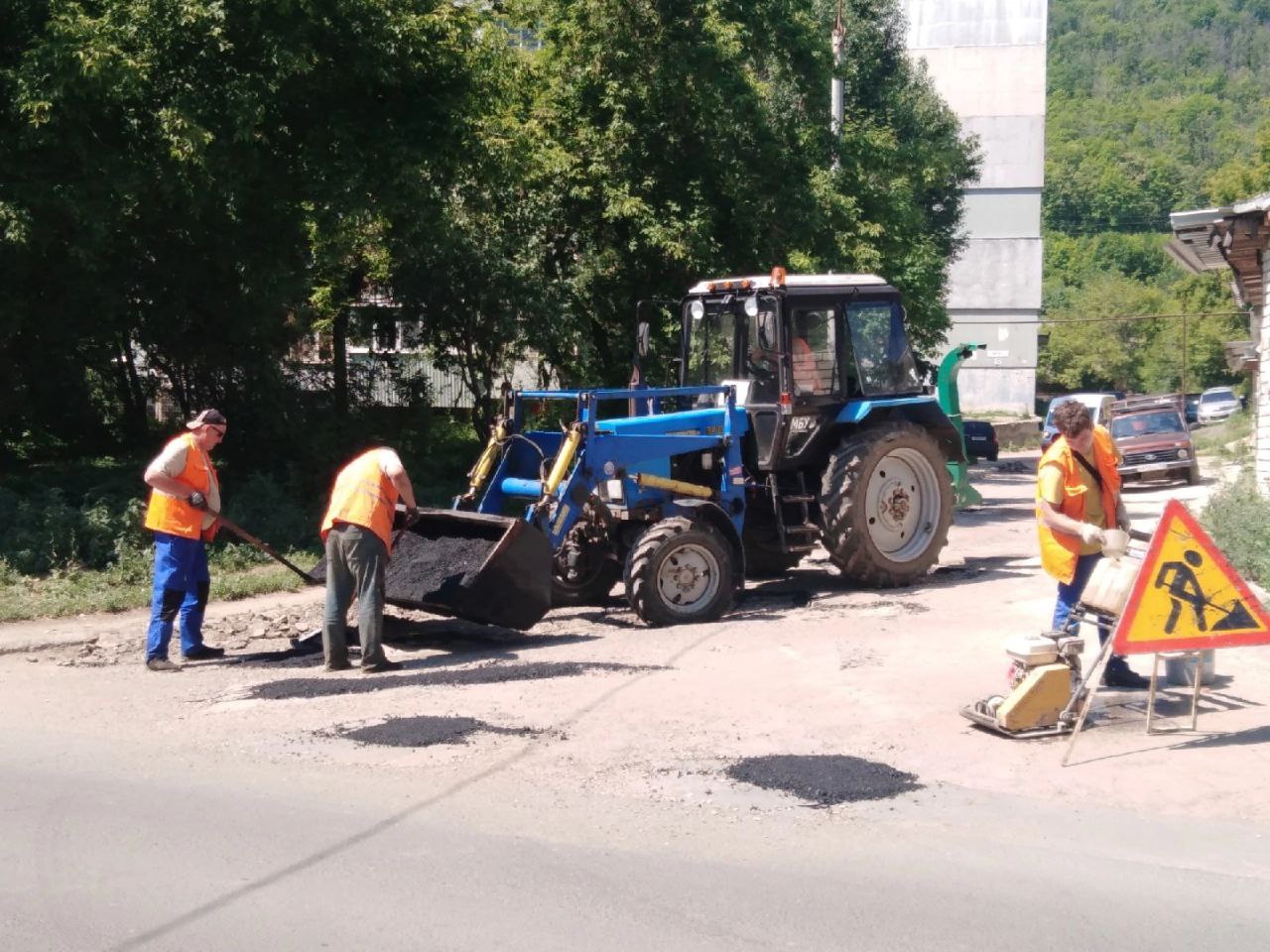 Работа с объектами потребительского рынка и социальной сферой	На территории микрорайона находятся:- начальная школа – детский сад «Росток»;- СГБ № 7, АПО № 3 - Офис врачей общей практики;- 11 объектов потребительского рынка.	По всем объектам проводятся следующие контрольные мероприятия:Уборка и благоустройство  территории (от 2 до 4 рейдов в неделю).Контроль за амбулаторными больными коронавирусной инфекцией и соблюдением  режима самоизоляции  по требованиям  Роспотребнадзора .Ноябрь-декабрь 2022г., еженедельный мониторинг создания праздничной новогодней атмосферы объектов потребительского рынка.Организация социально-значимых проектовПодготовка и проведение конкурса «Твой конструктор двора» (проведено 1 собрание с жителями домов №№ 10,11,12, квартал 4, создана инициативная группа, оформлен протокол-заявка на участие в конкурсе, подана заявка, проведено голосование на платформе «Госуслуги», приняло участие 453 жителя). Работы по благоустройству будут проведены в 2023г.Проведена работа с председателями МКД и с жителями о необходимости принятия участия в общественных обсуждениях и голосовании по отбору общественных инициатив.Проводится работа с жителями и председателями МКД об участии в программе «Комфортная городская среда».Обучение председателей МКД  по Губернаторскому проекту «Мой дом» - 19 человек.Приняли участие в голосовании «Формирование комфортной городской среды» за сквер у ДК «Искра».Организация работы с советами МКД и ЖСК и жителями микрорайонаОрганизация и проведение общих собраний собственников помещений в МКД и ЖСК, жителей микрорайона по актуальным вопросам (проведено 1 собрание квартал 4, дом 9).	Проводится работа  с жителями микрорайона:о Законе СО от 21.06.2013года №60-ГД «О системе капитального ремонта общего имущества в МКД,  расположенных на территории Самарской области» - 1 встреча.о необходимости общественного контроля по сохранности объектов благоустройства – 40 бесед.о задолженности по налогу, возможность погашения через «личный кабинет» на сайте УФНС по Самарской области (через председателей МКД и ТСЖ, через социальные сети и информирование через доски объявлений).вручение памяток о мерах пожарной безопасности,  осторожно мошенники, по вопросам терроризма и экстремизму, о необходимости вакцинации от коронавирусной инфекции, информирование при личной встрече, через доски объявления и социальные сети.Помощь жителям в регистрации на платформе ГИС ЖКХ – 40 человек.Прием жителей микрорайона проводится еженедельно по средам по адресу: квартал 1, дом 9, приемная депутатов с 11.00 до 14.00 ч.	Поступило 110 обращений, отработано 110.  Через ПОС (платформа обратной связи) поступило и  отработано 14 обращений с территории микрорайона. Основные вопросы и обращения - сфера ЖКХ. 	Ведется журнал обращений граждан с отметкой о выполнении. Проведение мероприятий и праздников на территории микрорайонаДворовый праздник «Ура! Лето!»   ул. Батайская, дом 4, детская площадка  – 100 человек; Дворовый праздник «День города» - квартал 4, дом 9, детская площадка – 120 человек; Праздник  «Играй, гармонь Красноглинская» - ул. Батайская, на территории «Русская слобода» – 260 человек.Поздравление долгожителей микрорайона с юбилейными датами – 2 чел. Клименко Мария Михайловна, Поваляева Раиса Ильинична.Вручение поздравительных открыток  со значимыми праздниками активным жителям микрорайона  - 16 шт.Вручение поздравительных открыток от Губернатора Самарской области «С Днем Победы!» - 204 шт.Вручение активным жителям микрорайона благодарственных писем от Главы Красноглинского внутригородского района В.С. Коновалова  – 5 человек.Вручение продуктовых наборов от Губернатора Самарской области ветеранам ВОВ – 19 подарков.Организация работы с активом микрорайона	Общественный совет микрорайон  состоит из 21 человекПредседатель – Мардгалимов Рафаэль ГабдулловичЗаместитель Председателя – Алехина Татьяна СергеевнаСекретарь  – Шумилкина Татьяна МихайловнаПроведено 4 заседания.	Ведутся работы по следующим направлениям:Награждение активистов микрорайона  Благодарственными письмами и подарками от ТОС (50 человек).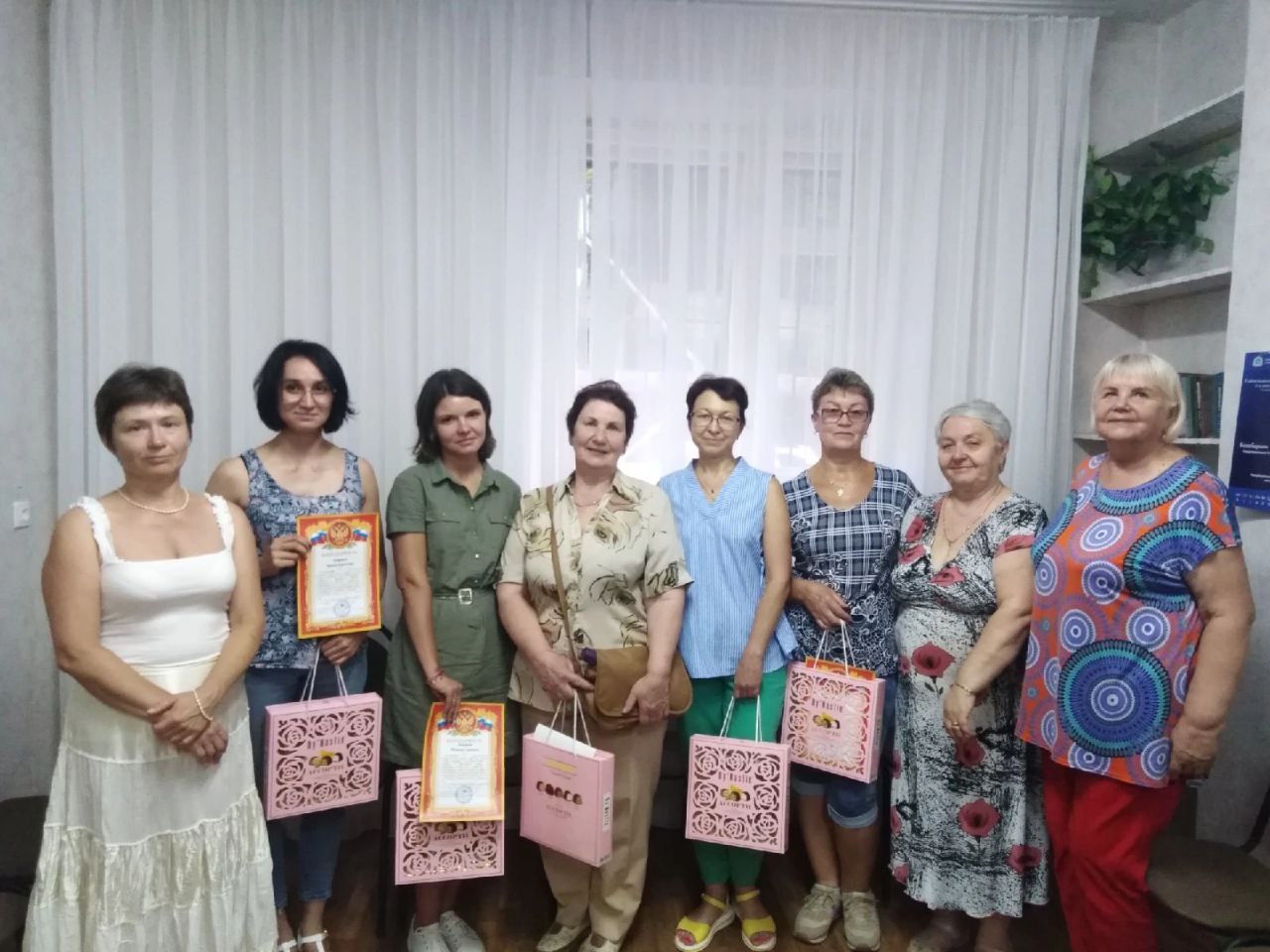 Отчет управляющего микрорайоном о проделанной работе за 2021г.Подготовка и проведение значимых и дворовых праздников.Проведение праздника  «День матери» совместно с ТОС «Красная Глинка» и артистов из поселка Береза.Встречи с представителями УК, ресурсоснабжающих организаций для решения наболевших вопросов и проблем  – более 80 встреч.Поздравление  со значимой  датой участницу ВОВ Матвееву В.В. совместно с председателем Совета ветеранов Л.С. Мишановой.Члены ОСМ № 21 приняли участие в акции «Большой этнографический диктант».Встреча  членов ОСМ № 21 с Главой г.о. Самара Е.В. Лапушкиной.Приняли участие  в следующих  мероприятияхОбучающие семинары председателей МКД  - 12 человек; В общественных обсуждениях и  встречах  – 10 человек;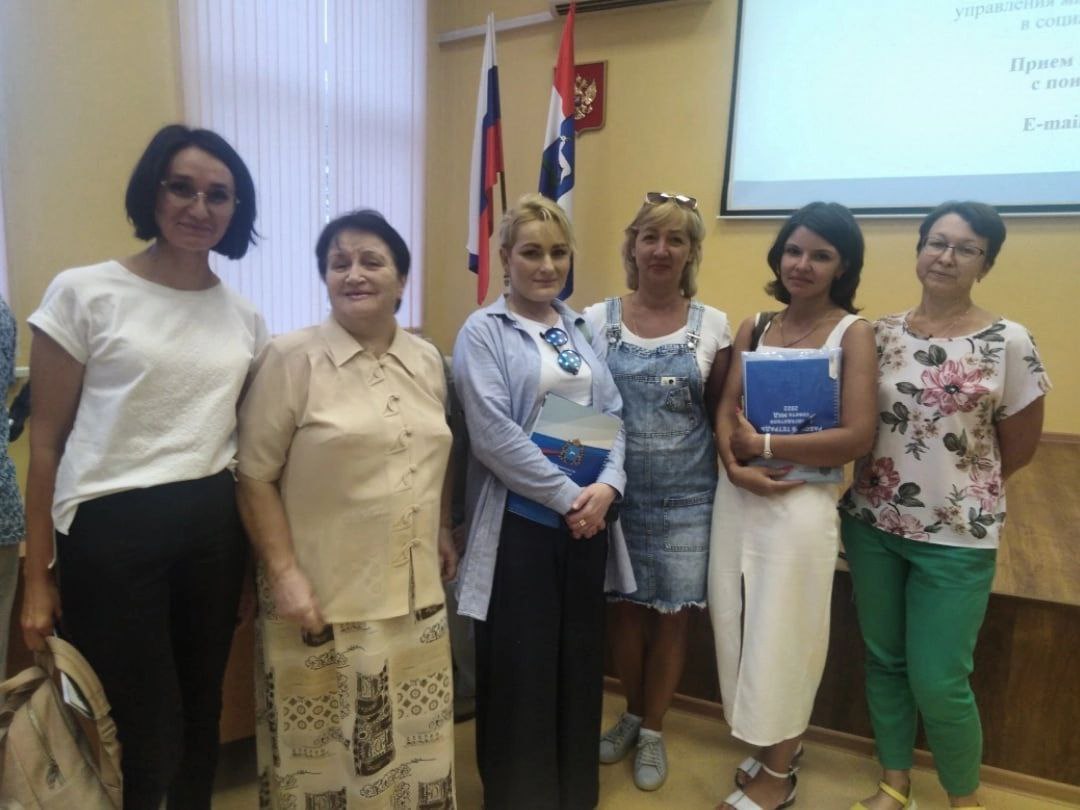 Конкурс цветоводов «Лучшее озеленение»  придомовой территории, победители  награждены Благодарственными письмами и ценными подарками от Главы Красноглинского внутригородского района – ул. Батайская, дома №№ 4, 14,15 – 3 человека;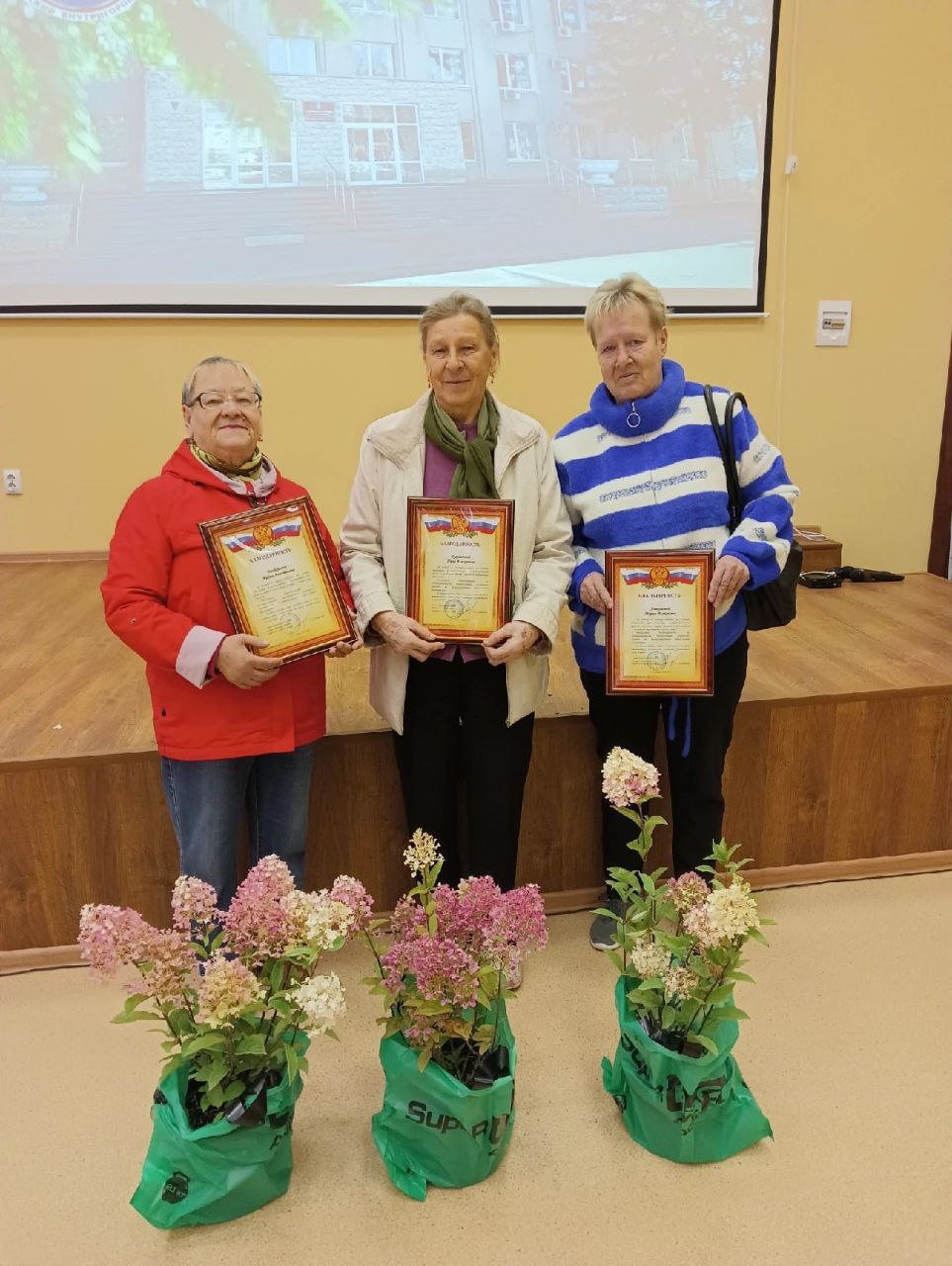 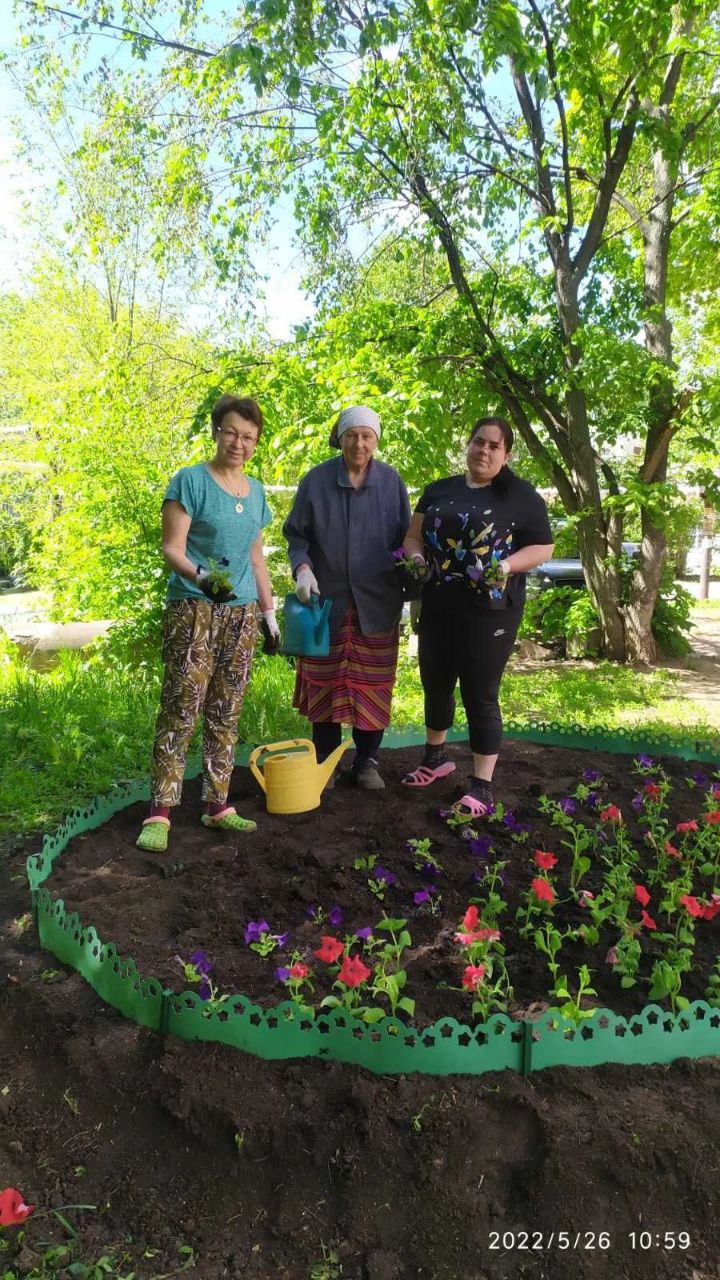 Праздники « Никто кроме нас», « Под небом единым», День Российского флага, Самфест, 8-й всеармейский фестиваль ансамблей и пляски ВС РФ «Армия и культура», « Парад памяти» - 63 человека.Работа в социальных сетях Teltgram, VK, ОКРазмещено публикаций - 98Фото - 217Репост – 952Управляющий микрорайоном 		                                      Миронова Е.А.